ESCOLA MUNICIPAL DE EDUCAÇÃO BÁSICA ALFREDO GOMES.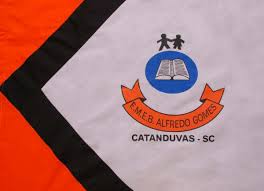 DIRETORA: IVANIA NORA  ASSESSORA TÉCNICA PEDAGÓGICA: SIMONE CARLASSESSORA TÉCNICA ADMINISTRATIVA: TANIA NUNES  TURMA: 1.ANO .2º ANOProfessora: MARLI MONTEIRO DE FREITASAluno (a): ______________________________________SEQUÊNCIA DIDÁTICA – ARTE 24/ 05/2021 A 28/05/2021A PARTIR DE UM PONTO PODEMOS TRAÇAR UMA LINHA. A LINHA É UMA SEQUÊNCIA DE PONTOS. NA DISCIPLINA DE ARTES, UMA LINHA É CONSIDERADA UM ELEMENTO NORMAL — OU SEJA, UM DOS ASPECTOS PURAMENTE VISUAIS DE UM TRABALHO DE ARTE. 1-Atividade: OBSERVE O DESENHO ABAIXO E DESENHE NO CADERNO IGUAL USANDO SOMENTE AS CORES PRIMARIAS .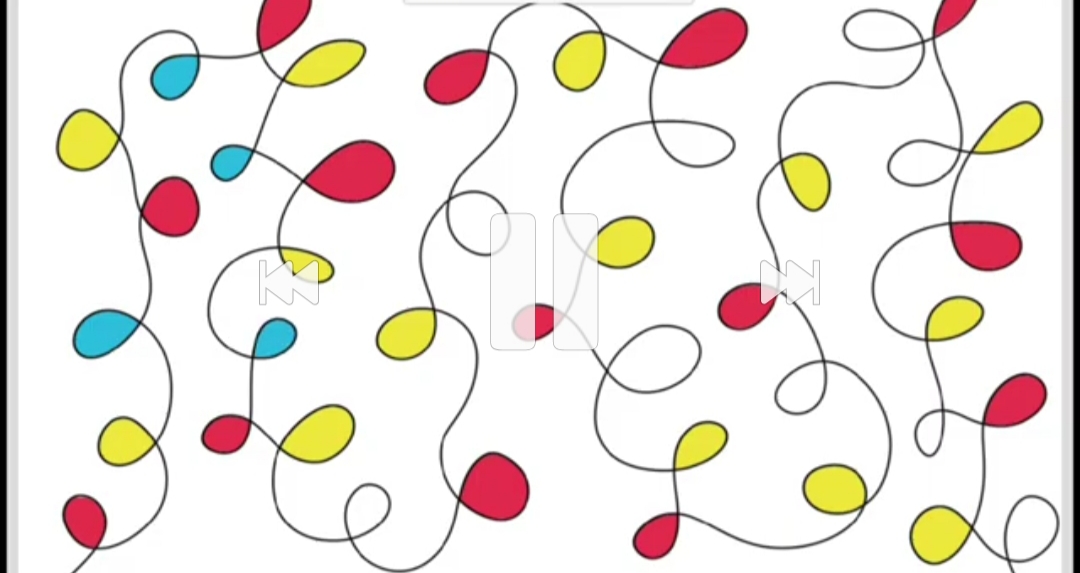 1-ATIVIDADE: FAÇA NÚMEROS ALEATÓRIOS DO (1 AO  20),  NO CADERNO   DEPOIS LIGUE OS NÚMEROS NA SEQUÊNCIA, USANDO LINHAS COLORIDAS COM AS CORES PRIMÁRIAS. PINTE OS ESPAÇOS ENTRE UM NÚMERO E OUTRO DE CORES DIFERENTES. EXEMPLO DE COMO COLOCAR OS NÚMEROS.            5                                 4                            1                                    28                9                                                10     16                                                18                                                     20                                 113                   6                    14                             19            7                                  12                                                                15                                 13                                            17LEMBRE-SE DE LIGAR OS NÚMEROS POR SEQUÊNCIA LIGANDO DO NÚMERO 1 AO 2 E ASSIM POR DIANTE.REGISTRAR E MANDAR PARA A PROFESSORA DE ARTES NO PARTICULAR OU ENTREGAR NA ESCOLA PARA CORREÇÃO.